[ALL INDIA TENNIS ASSOCIATION]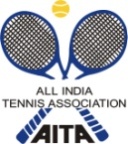 HOTEL DETAILSRULES / REGULATIONSNAME OF THE TOURNAMENTINDIAN TENNIS ACADEMY AITA-CS7 UNDER 14 BOYS AND GIRLS NAME OF THE STATE ASSOCIATIONDELHI LAWN TENNIS ASSOCIATIONHONY. SECRETARY OF ASSOCIATIONMr. Balram SinghADDRESS OF ASSOCIATIONR.K KHANNA TENNIS STADIUM, DLTA COMPLEX AFRICA AVENUE,NEW DELHITOURNAMENT WEEK29th October- 3rd Novermber 2018EVENT EVENT AITA-CS7 UNDER 14 BOYS AND GIRLS AITA-CS7 UNDER 14 BOYS AND GIRLS ADDRESSADDRESSINDIAN TENNIS ACADEMY, ROSHANARA CLUB, NEW DELHIINDIAN TENNIS ACADEMY, ROSHANARA CLUB, NEW DELHITELEPHONEFAXMOBILE NO.+919821754919EMAILNakul2210@gmail.comCATEGORY ()N(      )NS(      )SS(      )CS(Yes )TS()AGE GROUPS ()U-12(  )U-14(  Yes )U-16(  )U-18( Men’s( )Women’s(      )SIGN-INSIGN-INQUALIFYING26th October-2018 12-2 P.M.26th October-2018 12-2 P.M.MAIN DRAW28th October 201812-2 P.M.28th October 201812-2 P.M.MAIN DRAW SIZEMAIN DRAW SIZESingles3232Doubles1616QUALIFYING DRAW SIZEQUALIFYING DRAW SIZESinglesOpenOpenDoublesNANADATES FOR SINGLESDATES FOR SINGLESQUALIFYING27th -  28th October 201827th -  28th October 2018MAIN DRAW29th October – 3rd November 2018 29th October – 3rd November 2018 DATES FOR DOUBLESDATES FOR DOUBLESQUALIFYINGMAIN DRAW3rd November October 20183rd November October 2018ENTRY DEADLINE8th October 20188th October 20188th October 2018WITHDRAWAL DEADLINEWITHDRAWAL DEADLINEWITHDRAWAL DEADLINE22nd October 2018NAME OF THE VENUENAME OF THE VENUEROSHANARA CLUBROSHANARA CLUBADDRESS OF VENUEADDRESS OF VENUEINDIAN TENNIS ACADEMY, ROSHANARA CLUB, NEW DELHIINDIAN TENNIS ACADEMY, ROSHANARA CLUB, NEW DELHITELEPHONE+9198217-54919FAXEMAILNakul2210@gmail.comCOURT SURFACEHARDBALLSAITA ApprovedNO. OF COURTS4FLOODLITYESTOURNAMENT DIRECTORTOURNAMENT DIRECTORNakul BadopaliaNakul BadopaliaTELEPHONEFAXMOBILE NO.+919821754919EMAILNakul2210@gmail.comTOURNAMENT REFREE ENTRY
Entry can be sent by post / Fax.   No entry will be accepted through telephone.
AGE ELIGIBILITY
Players born:Before 1st Jan 2003 are eligible for partipation in mensAfter 1st Jan 2000 are eligible for participation in U/18, After 1st  Jan 2002 are eligible for participation in U/16, After 1st  Jan 2004 are eligible for participation in U/14,After 1st Jan 2006 are eligible for participation in U/12.
ENTRY FEEMen's 50k.                 RS. 500/- AITA Registration Card
It is mandatory for the player to carry ORIGINAL REGISTRATION CARD for the sign-in. In case the player registration is in process with AITA,  In that case player has to carry Original receipt or copy of mail from AITA confirming that  player registration is in process.